Publicado en Manresa el 19/05/2023 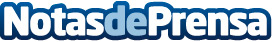 Los retos y oportunidades de la bioenergía como impulso para la transformación ecológica, centran la I Noche de la Bioenergía en CataluñaEl acto organizado por el Clúster Bioenergia Catalunya (CBC) ha reunido en el Auditorio del Museo de la Ciencia CosmoCaixa de Barcelona, cerca de 300 profesionales del sector de la bioenergía. Durante la velada se han entregado los Premios de la Bioenergía 2023Datos de contacto:Carlos TostEDEON MARKETING SL931929647Nota de prensa publicada en: https://www.notasdeprensa.es/los-retos-y-oportunidades-de-la-bioenergia Categorias: Cataluña Ecología Sostenibilidad Sector Energético http://www.notasdeprensa.es